Cornellà de Llobregat, a         							PERSONA/ES SOL·LICITANTSINFORMACIÓ IMPORTANT:Aquest ajut, en cas de concessió, tindrà la consideració de subvenció pública, per la qual cosa les seves dades personals/socials i la quantia atorgada figuraran en la Base de Dades Nacional de Subvencions.Documentació necessària:Amb caràcter general la present instància ha d’anar acompanyada de:Fotocopia del DNI/NIE/CIF del titular del bé catalogat.Identificació del bé, amb referència cadastral i identificació que consti al Registre de Béns Catalogats.Acreditar que el bé catalogat pel qual se sol·licita l’ajut es troba en perfecte estat de manteniment i conservació, mitjançant informe de tècnic qualificat i competent que així ho manifesti.Còpia de la llicència o comunicació prèvia corresponent a l’obra realitzada.Acreditació documental de la inversió realitzada. S’hauran d’aportar les factures i rebuts corresponents, originals, on hi consti l’import i el tipus d’inversió realitzada.Dades bancàries del compte on poder transferir l’import de l’ajut, amb determinació del codi IBAN corresponent, segons model normalitzat.Declaracions responsables de:Estar al corrent de les obligacions tributàries, i no haver sol·licitat altres subvencions pel mateix concepte. En cas que l’ajut superi els 3.000 euros serà necessària la presentació a més dels certificats d’estar al corrent de pagament d’Hisenda i de la Seguretat Social.No concórrer en cap de les circumstàncies a l’article 13 de la Llei de subvencions que impedeixin obtenir la condició de beneficiari.Altres situacionsEn cas de vidu/a sol·licitant que siguin titulars juntament amb el cònjuge finat i la finca figuri a nom d’aquest/a:Fotocòpia del llibre de família.Fotocòpia de l’escriptura de propietat de la finca.Declaració de l’Impost sobre l’increment de valor de terrenys de naturalesa urbana (Plusvàlua).Els/Les hereus/eves de la finca que figuri a nom del finat hauran d’aportar a més:Escriptura d’acceptació d’herència.Declaració de l’Impost sobre l’increment de valor de terrenys de naturalesa urbana (Plusvàlua).Si el rebut de l’IBI no consta a nom del/la sol·licitant s’ha d’incloure:Fotocòpia de l’escriptura de propietat de la finca.En cas de separació o divorci:El manament o testimoni ferm de la sentència dictada pel jutjat corresponent, en cas de separació o divorci.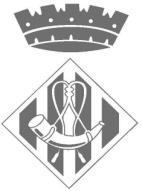 Ajuntament deCornellà de LlobregatPlaça de l’Església, 1 – 08940 Cornellà de LlobregatTel 93 377 02 12 – Fax 93 377 89 00D'acord amb la Llei 15/99, de 13 de desembre, de protecció de dades de caràcter personal, s'informa a la persona interessada que les dades facilitades seran incloses en el corresponent fitxer automatitzat de l'Ajuntament pel seu tractament informàtic. Així mateix s'informa de la possibilitat d'exercir els drets d'accés, rectificació, cancel·lació i oposició en els termes inclosos a la legislació vigent, mitjançant escrit presentat en el registre General de l'Ajuntament. Autoritzo a l'Ajuntament, en l'àmbit de les seves competències, a fer us de les dades personals facilitades per la tramesa d'informació general o específica que pugui ser del meu interès.SOL·LICITUD D’AJUTS ECONÒMICS A FAVOR DELS TITULARS DELS BÉNS INCLOSOS EN EL CATÀLEG DEL PATRIMONI HISTÒRIC, ARTÍSTIC I ARQUITECTÒNIC DE CORNELLÀ DE LLOBREGAT PER A L’EXERCICI 2017  (SUBVENCIÓ IBI PATRIMONI)1.- Dades del sol·licitant /titular rebut:1.- Dades del sol·licitant /titular rebut:Nom i cognoms/raó social:NIF/NIE/CIF:Adreça:Telèfon:Població:CP.:2.- Dades del representant i de la notificació2.- Dades del representant i de la notificacióNom i cognoms: NIE/NIF:Qualitat de la representació: Qualitat de la representació: Adreçar les notificacions a nom de: Adreçar les notificacions a nom de: Domiciliació:Telèfon: Població: CP.: 3.- Adreça del immoble objecte del tribut: 4.- DECLARACIONS/AUTORITZACIONSEl/La sotasignant DECLARA que són certes totes les dades que figuren a la present sol·licitud, així com a la documentació que s’adjunta. Així mateix, en compliment del requisit que figura a l’apartat 1.c) de la base segona de les bases particulars reguladores dels ajuts DECLARA, que, el bé pel qual es sol·licita l’ajut ES TROBA DINS DEL CATÀLEG DEL PATRIMONI HISTÒRIC, ARTÍSTIC I ARQUITECTÒNIC DE CORNELLÀ DE LLOBREGAT i en soc titular durant els últims 5 anys, com a mínim.En aquest mateix acte administratiu AUTORITZO a l’Ajuntament de Cornellà de Llobregat a obtenir les dades referents al Padró Municipal d’Habitants i la recaptació d’impostos i taxes o qualsevol altre que s’estimi necessari per a la tramitació d’aquesta sol·licitud. 5.- EXPOSICIÓ DE FETSQue vistes les Bases reguladores dels ajuts econòmics a favor dels titulars de béns inclosos en el Catàleg del Patrimoni Històric, Artístic i Arquitectònic de Cornellà, que estiguin gravades per l’IMPOST SOBRE BÉNS IMMOBLES, corresponent a l’exercici 2017, sol·licita li sigui atorgat l’esmentada subvenció.6.- Informació complementària i documentació necessàriaVegeu informació sobre el caràcter de subvenció de l’ajut i la documentació necessària al dors d’aquesta pàgina.Vegeu informació sobre el caràcter de subvenció de l’ajut i la documentació necessària al dors d’aquesta pàgina.